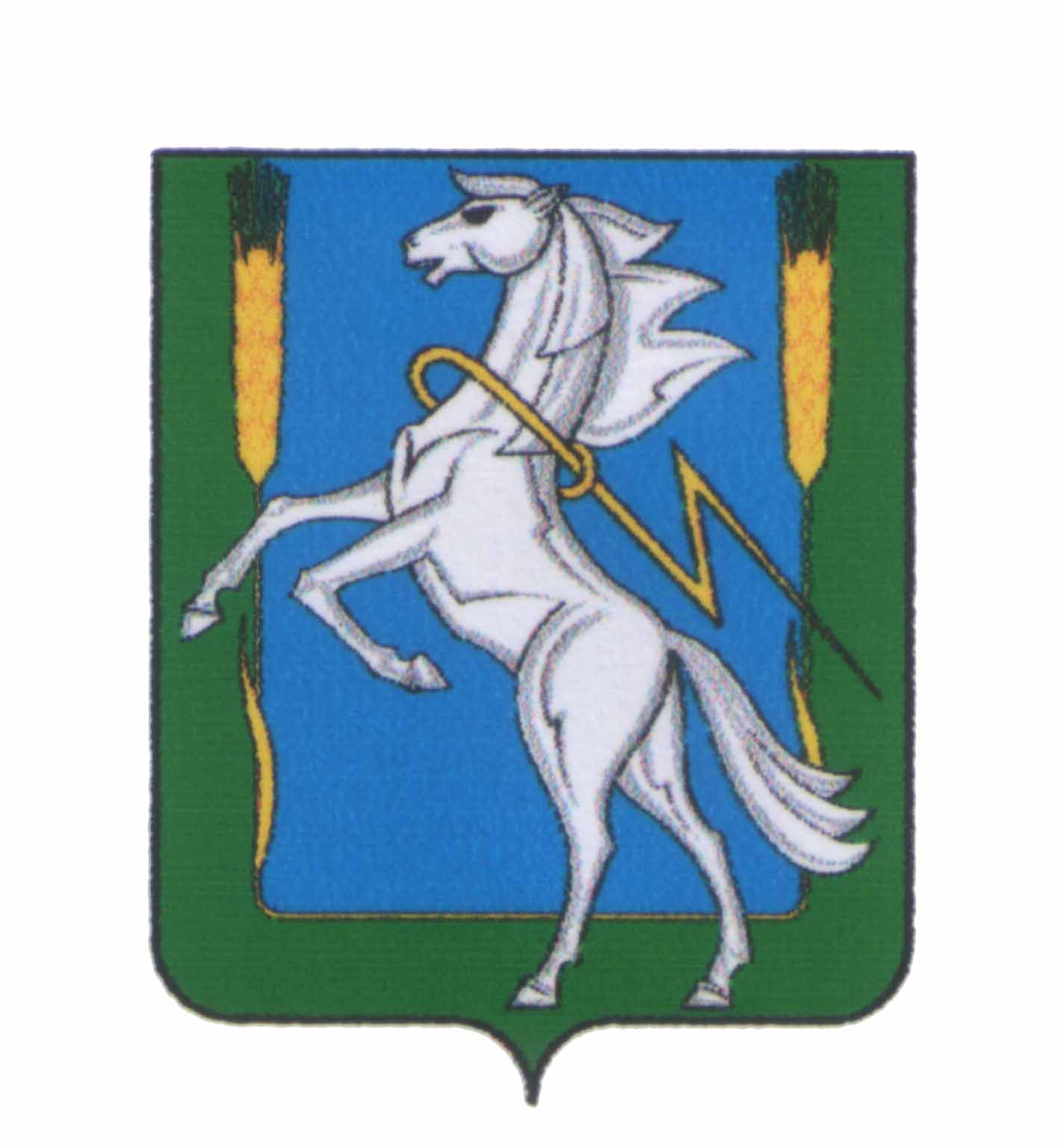 АДМИНИСТРАЦИЯ МИРНЕНСКОГО СЕЛЬСКОГО ПОСЕЛЕНИЯСОСНОВСКОГО МУНИЦИПАЛЬНОГО РАЙОНА ЧЕЛЯБИНСКОЙ ОБЛАСТИПОСТАНОВЛЕНИЕп. Мирный29.07.2020г. № 31Об утверждении Положения о порядке формирования, ведения, ежегодного дополнения и опубликования (обнародования) перечня муниципального имущества Мирненского сельского поселения Сосновского муниципального района Челябинской области, свободного от прав третьих лиц (за исключением права хозяйственного ведения, права оперативного управления, а также имущественных прав субъектов малого и среднего предпринимательства)В соответствии с Федеральным законом от 06.10.2003г. №131-ФЗ «Об общих принципах организации местного самоуправления в Российской Федерации»,  частью 4 статьи 18 Федерального закона от 24.07.2007г. №209-ФЗ «О развитии малого и среднего предпринимательства в Российской Федерации», Уставом Мирненского сельского поселения Администрация Мирненского сельского поселенияПОСТАНОВЛЯЕТ:1. Утвердить прилагаемое Положение о порядке формирования, ведения, ежегодного дополнения и опубликования (обнародования) перечня муниципального имущества Мирненского сельского поселения Сосновского муниципального района Челябинской области, свободного от прав третьих лиц (за исключением права хозяйственного ведения, права оперативного управления, а также имущественных прав субъектов малого и среднего предпринимательства), согласно части 4 статьи 18 Федерального закона от 24.07.2007г. №209-ФЗ «О развитии малого и среднего предпринимательства в Российской Федерации» (Приложение №1).2. Утвердить форму перечня муниципального имущества Мирненского сельского поселения Сосновского муниципального района Челябинской области, свободного от прав третьих лиц (за исключением права хозяйственного ведения, права оперативного управления, а также имущественных прав субъектов малого и среднего предпринимательства), согласно части 4 статьи 18 Федерального закона от 24.07.2007г. №209-ФЗ «О развитии малого и среднего предпринимательства в Российской Федерации» (Приложение №2).3. Изменения и дополнения в утверждаемый настоящим постановлением порядок формирования, ведения, ежегодного дополнения и опубликования (обнародования)  перечня муниципального имущества Мирненского сельского поселения Сосновского муниципального района Челябинской области, свободного от прав третьих лиц (за исключением права хозяйственного ведения, права оперативного управления, а также имущественных прав субъектов малого и среднего предпринимательства) и непосредственно в перечень муниципального имущества, свободного от прав третьих лиц (за исключением имущественных прав субъектов малого и среднего предпринимательства), предназначенного для предоставления во владение и (или) в пользование на долгосрочной основе субъектам малого и среднего предпринимательства, вносятся постановлениями Администрации Мирненского сельского поселения, которые подлежат опубликованию (обнародованию) в порядке, установленном Советом депутатов Мирненского сельского поселения и указанном в Уставе Мирненского сельского поселения для опубликования (обнародования) муниципальных правовых актов в сфере защиты прав предпринимателей, а также размещению на официальном сайте органов местного самоуправления муниципального образования Мирненское сельское поселение в сети «Интернет».4. Настоящее постановление подлежит обязательному опубликованию (обнародованию) в порядке, установленном Советом депутатов Мирненского сельского поселения и указанном в Уставе Мирненского сельского поселения для опубликования (обнародования) муниципальных правовых актов в сфере защиты прав предпринимателей, а также размещению на официальном сайте органов местного самоуправления муниципального образования Мирненское сельское поселение в сети «Интернет».5. Настоящее постановление вступает в силу со дня его опубликования (обнародования).6. Контроль над исполнением настоящего постановления оставляю за собой.Глава Мирненского сельского поселения				                    		        А.Н. НовокрещеновПриложение №1к постановлению администрацииМирненского сельского поселения Сосновского муниципального района Челябинской области от 29.07.2020г. № 31Положение о порядке формирования, ведения, ежегодного дополнения и опубликования (обнародования) перечня муниципального имущества Мирненского сельского поселения Сосновского муниципального района Челябинской области, свободного от прав третьих лиц (за исключением права хозяйственного ведения, права оперативного управления, а также имущественных прав субъектов малого и среднего предпринимательства), согласно части 4 статьи 18 Федерального закона от 24.07.2007г. №209-ФЗ «О развитии малого и среднего предпринимательства в Российской Федерации»1. Общие положения1.1. Настоящее Положение, утвержденное постановлением Администрации Мирненского сельского поселения (далее - Положение), определяет порядок формирования, ведения, ежегодного дополнения и опубликования (обнародования) в установленном порядке перечня муниципального имущества Мирненского сельского поселения Сосновского муниципального района Челябинской области, согласно части 4 статьи 18 Федерального закона от 24.07.2007г. №209-ФЗ «О развитии малого и среднего предпринимательства в Российской Федерации», а также  Закону  Челябинской области от 27.03.2008г. №250-ЗО «О развитии малого и среднего предпринимательства в Челябинской области», свободного от прав третьих лиц (за исключением права хозяйственного ведения, права оперативного управления, а также имущественных прав субъектов малого и среднего предпринимательства), предназначенного для предоставления во владение и (или) пользование субъектам малого и среднего предпринимательства и организациям, образующим инфраструктуру поддержки субъектов малого и среднего предпринимательства (далее - перечень), требования к имуществу, сведения о котором включаются в перечень, в целях предоставления указанного имущества на долгосрочной основе (в том числе по льготным ставкам арендной платы) субъектам малого и среднего предпринимательства и организациям, образующим инфраструктуру поддержки субъектов малого и среднего предпринимательства (далее - организации инфраструктуры поддержки).2.      Цели создания и основные принципы формирования, ведения, ежегодного дополнения и опубликования перечня2.1. В перечне содержатся сведения о муниципальном имуществе Мирненского сельского поселения Сосновского муниципального района Челябинской области, свободном от прав третьих лиц (за исключением права хозяйственного ведения, права оперативного управления, а также имущественных прав субъектов малого и среднего предпринимательства), предусмотренном частью 1 статьи 18 Федерального закона от 24.07.2007г. №209-ФЗ «О развитии малого и среднего предпринимательства в Российской Федерации», предназначенном для предоставления во владение и (или) в пользовании на долгосрочной основе (в том числе по льготным ставкам арендной платы) субъектам малого и среднего предпринимательства и организациям инфраструктуры поддержки с возможностью отчуждения на возмездной основе в собственность субъектов малого и среднего предпринимательства в соответствии с Федеральным законом от 22.07.2008г. №159-ФЗ «Об особенностях отчуждения недвижимого имущества, находящегося в государственной собственности субъектов Российской Федерации или в муниципальной собственности и арендуемого субъектами малого и среднего предпринимательства, и о внесении изменений в отдельные законодательные акты Российской Федерации» и в случаях, указанных в подпунктах 6, 8 и 9 пункта 2 статьи 39.3 Земельного кодекса Российской Федерации.2.2. Формирование перечня осуществляется в целях:2.2.1. Обеспечения доступности информации об имуществе, включенном в перечень для субъектов малого и среднего предпринимательства и организаций инфраструктуры поддержки.2.2.2. Предоставления имущества, принадлежащего на праве собственности Мирненскому сельскому поселению Сосновского муниципального района Челябинской области, во владение и (или) пользование на долгосрочной основе (в том числе возмездно, безвозмездно и по льготным ставкам арендной платы) субъектам малого и среднего предпринимательства и организациям инфраструктуры поддержки.2.2.3. Реализации полномочий Мирненского сельского поселения Сосновского муниципального района Челябинской области в сфере оказания имущественной поддержки субъектам малого и среднего предпринимательства.2.2.4. Повышения эффективности управления муниципальным имуществом, находящимся в собственности Мирненского сельского поселения Сосновского муниципального района Челябинской области.2.3. Формирование и ведение перечня осуществляется на следующих основных принципах:2.3.1 Достоверность данных об имуществе, включаемом в перечень, и поддержание актуальности информации об имуществе, включенном в перечень.2.3.2. Открытость и доступность сведений об имуществе, содержащихся в перечне.2.3.3. Ежегодная актуализация перечня (до 1 ноября текущего года), за исключением случая, если в муниципальной собственности отсутствует имущество, подлежащее включению в перечень в соответствии с частью 4 статьи 18 Федерального закона от 24.07.2007г. №209-ФЗ «О развитии малого и среднего предпринимательства в Российской Федерации».2.3.4. Взаимодействие с субъектами малого и среднего предпринимательства, организациями, образующими инфраструктуру поддержки субъектов малого и среднего предпринимательства, общественными организациями, выражающими интересы субъектов малого и среднего предпринимательства, иными лицами в ходе формирования и дополнения перечня.3.      Формирование, ведение перечня, внесение в него изменений, в том числе ежегодное дополнение перечня3.1. Перечень, изменения и ежегодные дополнения в него утверждаются  постановлениями Администрации Мирненского сельского поселения Сосновского муниципального района Челябинской области.3.2. Формирование и ведение перечня осуществляется Администрацией Мирненского сельского поселения Сосновского муниципального района Челябинской области в электронной форме (далее - уполномоченный орган), а также на бумажном носителе. Уполномоченный орган отвечает за достоверность содержащихся в перечне сведений.3.3. В Перечень вносятся сведения об имуществе, соответствующем следующим критериям:3.3.1. Имущество свободно от прав третьих лиц (за исключением права хозяйственного ведения, права оперативного управления, а также имущественных прав субъектов малого и среднего предпринимательства);3.3.2. Имущество не ограничено в обороте, за исключением случаев, установленных законом или иными нормативными правовыми актами;3.3.3. Имущество не является объектом религиозного назначения;3.3.4. Имущество не требует проведения капитального ремонта или реконструкции, не является объектом незавершенного строительства;3.3.5. Имущество не включено в действующий в текущем году и на очередной период акт о планировании приватизации муниципального имущества, принятый в соответствии с Федеральным законом от 21.12.2001г. №178-ФЗ «О приватизации государственного и муниципального имущества», а также в перечень имущества Мирненского сельского поселения Сосновского муниципального района Челябинской области, предназначенного для передачи во владение и (или) в пользование на долгосрочной основе социально ориентированным некоммерческим организациям;3.3.6. Имущество не признано аварийным и подлежащим сносу;3.3.7. Имущество не относится к жилищному фонду или к объектам коммунально-инженерной инфраструктуры, к сетям инженерно-технического обеспечения, к которым подключен объект жилищного фонда;3.3.8. Земельный участок не предназначен для ведения личного подсобного хозяйства, огородничества, садоводства, индивидуального жилищного строительства;3.3.9. Земельный участок не относится к земельным участкам, землям, предусмотренным подпунктами 1-10, 13-15, 18 и 19 пункта 8 статьи 39.11 Земельного кодекса Российской Федерации, за исключением земельных участков, предоставленных в аренду субъектам малого и среднего предпринимательства;3.3.10. В отношении имущества, закрепленного за муниципальным унитарным предприятием, муниципальным учреждением, владеющим им соответственно на праве хозяйственного ведения или оперативного управления (далее - балансодержатель), представлено предложение балансодержателя о включении указанного имущества в перечень, а также письменное согласие уполномоченного на согласование сделки с соответствующим имуществом, на включение имущества в перечень в целях предоставления такого имущества во владение и (или) в пользование субъектам малого и среднего предпринимательства и организациям, образующим инфраструктуру поддержки;3.3.11. Имущество не относится к вещам, которые теряют свои натуральные свойства в процессе использования (потребляемым вещам), к малоценному движимому имуществу, к имуществу, срок службы которого составляет менее пяти лет или его предоставление в аренду на срок пять и более лет в соответствии с законодательством Российской Федерации не допускается, а также не является частью неделимой вещи.3.4. Запрещается включение имущества, сведения о котором включены в перечень, в проект акта о планировании приватизации муниципального имущества или в проект дополнений в указанный акт.3.5. Сведения об имуществе группируются в перечне по видам имущества (земельные участки, иное недвижимое имущество, движимое имущество).3.6. Внесение сведений о муниципальном имуществе в перечень (в том числе ежегодное дополнение), а также исключение сведений об муниципальном имуществе из перечня осуществляются уполномоченным органом.Внесение в перечень изменений, не предусматривающих исключения из перечня имущества, осуществляется в срок не позднее 10 рабочих дней с даты внесения соответствующих изменений в реестр муниципального имущества Мирненского сельского поселения Сосновского муниципального района Челябинской области.3.7. Рассмотрение уполномоченным органом предложений, поступивших от лиц, выражающих интересы субъектов малого и среднего предпринимательства, организаций, образующих инфраструктуру поддержки субъектов малого и среднего предпринимательства, а также субъектов малого и среднего предпринимательства, осуществляется в течение 30 календарных дней со дня их поступления. По результатам рассмотрения указанных предложений уполномоченным органом принимается одно из следующих решений:3.7.1. О включении сведений об имуществе, в отношении которого поступило предложение, в перечень;3.7.2. Об исключении сведений об имуществе, в отношении которого поступило предложение, из перечня;3.7.3. Об отказе в учете предложений с направлением лицу, представившему предложение, мотивированного ответа о невозможности включения сведений об имуществе в перечень.3.8. Решение об отказе в учете предложения о включении имущества в перечень принимается в следующих случаях:3.8.1. Имущество не соответствует критериям, установленным пунктом 3.3 настоящего Положения.3.8.2. В отношении имущества, закрепленного на праве хозяйственного ведения или оперативного управления, отсутствует согласие на включение имущества в перечень со стороны одного или нескольких перечисленных лиц: балансодержателя и/или лица, уполномоченного на согласование сделок с имуществом балансодержателя.3.8.3. Отсутствуют индивидуально определенные признаки движимого имущества, позволяющие заключить в отношении него договор аренды.3.9. Уполномоченный орган вправе исключить сведения о муниципальном имуществе Мирненского сельского поселения Сосновского муниципального района Челябинской области из перечня, если в течение двух лет со дня включения сведений об указанном имуществе в перечень в отношении такого имущества от субъектов малого и среднего предпринимательства или организаций, образующих инфраструктуру поддержки субъектов малого и среднего предпринимательства, не поступили:- заявки на участие в аукционе (конкурсе) на право заключения договора, предусматривающего переход прав владения и (или) пользования имуществом, а также на право заключения договора аренды земельного участка от субъектов малого и среднего предпринимательства;- предложения (заявления) о предоставлении имущества, включая земельные участки, в том числе без проведения аукциона (конкурса) в случаях, предусмотренных Федеральным законом от 26.07.2006г. №135-ФЗ «О защите конкуренции», Земельным кодексом Российской Федерации.3.10. Сведения о муниципальном имуществе Мирненского сельского поселения Сосновского муниципального района Челябинской области подлежат исключению из перечня в следующих случаях:3.10.1. В отношении имущества в установленном законодательством Российской Федерации порядке принято решение о его использовании для муниципальных нужд Мирненского сельского поселения Сосновского муниципального района Челябинской области либо для иных целей;3.10.2. Право собственности Мирненского сельского поселения Сосновского муниципального района Челябинской области на имущество прекращено по решению суда или в ином установленном законом порядке;3.10.3. Прекращение существования имущества в результате его гибели или уничтожения;3.10.4. Имущество признано в установленном законодательством Российской Федерации порядке непригодным для использования в результате его физического или морального износа, аварийного состояния;3.10.5. Имущество приобретено его арендатором в собственность в соответствии с Федеральным законом от 22.07.2008г. №159-ФЗ «Об особенностях отчуждения недвижимого имущества, находящегося в государственной собственности субъектов Российской Федерации или в муниципальной собственности и арендуемого субъектами малого и среднего предпринимательства, и о внесении изменений в отдельные законодательные акты Российской Федерации» и в случаях, указанных в подпунктах 6, 8 и 9 пункта 2 статьи 39.3 Земельного кодекса Российской Федерации.3.11. Уполномоченный орган исключает из перечня имущество, характеристики которого изменились таким образом, что оно стало непригодным для использования по целевому назначению.3.12. Уполномоченный орган уведомляет арендатора о намерении принять решение об исключении имущества из перечня в срок не позднее трех рабочих дней с даты получения информации о наступлении одного из оснований, указанных в пункте 3.10 настоящего Положения, за исключением основания, предусмотренного подпунктом 3.10.5 Положения.4.      Опубликование перечня и предоставление сведений о включенном в него имуществе4.1. Уполномоченный орган:4.1.1. Обеспечивает опубликование (обнародование) перечня или изменений в перечень в порядке, установленном Советом депутатов Мирненского сельского поселения и указанном в Уставе Мирненского сельского поселения для опубликования (обнародования) муниципальных правовых актов в сфере защиты прав предпринимателей, в течение 10 рабочих дней со дня их утверждения по форме согласно приложению №2 к  постановлению Администрации Мирненского сельского поселения Сосновского муниципального района Челябинской области от 29.07.2020г. №31;4.1.2. Осуществляет размещение перечня на официальном сайте органов местного самоуправления муниципального образования Мирненское сельское поселение в сети «Интернет» (в том числе в форме открытых данных) в течение 3 рабочих дней со дня утверждения перечня или изменений в перечень по форме согласно приложению №2.4.1.3. Предоставляет в акционерное общество «Федеральная корпорация по развитию малого и среднего предпринимательства» сведения о перечне и изменениях в него в порядке, по форме и в сроки, установленные приказом Министерства экономического развития Российской Федерации от 20 апреля 2016г. №264 «Об утверждении порядка представления сведений об утвержденных перечнях государственного имущества и муниципального имущества, указанных в части 4 статьи 18 Федерального закона «О развитии малого и среднего предпринимательства в Российской Федерации», а также об изменениях, внесенных в такие перечни, в акционерное общество «Федеральная корпорация по развитию малого и среднего предпринимательства», формы представления и состава таких сведений». Приложение №2к постановлению администрацииМирненского сельского поселения Сосновского муниципального района Челябинской области от 29.07.2020г. №31Форма перечня муниципального имущества Мирненского сельского поселения Сосновского муниципального района Челябинской области, свободного от прав третьих лиц (за исключением права хозяйственного ведения, права оперативного управления, а также имущественных прав субъектов малого и среднего предпринимательства), согласно части 4 статьи 18 Федерального закона от 24.07.2007г. №209-ФЗ «О развитии малого и среднего предпринимательства в Российской Федерации» Сведения об обнародовании муниципального правового акта - постановления Администрации Мирненского сельского поселения от 29.07.2020г. №31«Об утверждении Положения о порядке формирования, ведения, ежегодного дополнения и опубликования (обнародования) перечня муниципального имущества Мирненского сельского поселения Сосновского муниципального района Челябинской области, свободного от прав третьих лиц (за исключением права хозяйственного ведения, права оперативного управления, а также имущественных прав субъектов малого и среднего предпринимательства)»	Муниципальный правовой акт, постановление Администрации Мирненского сельского поселения от 29.07.2020г. №31 «Об утверждении Положения о порядке формирования, ведения, ежегодного дополнения и опубликования (обнародования) перечня муниципального имущества Мирненского сельского поселения Сосновского муниципального района Челябинской области, свободного от прав третьих лиц (за исключением права хозяйственного ведения, права оперативного управления, а также имущественных прав субъектов малого и среднего предпринимательства)», обнародовано путем размещения на информационных стендах, расположенных в п. Мирный, д. Касарги, д. Ужевка по следующим адресам:п. Мирный:- вблизи здания Администрации Мирненского сельского поселения и магазина «Фортуна»;д. Касарги:	- вблизи продуктового магазина «Сова»;д. Ужевка: 	- у остановочного комплексаВыписка из Журнала фиксации опубликования (обнародования) муниципальных нормативных правовых актов Мирненского сельского поселения№п/пНаименование имуществаАдрес (местоположение)объектаКадастровый (условный) номер объектаПлощадь (протяженность/объем) объектаВид разрешенного использованияСостояние объекта1234567№ п/пДата принятия МНПАРегистрационный номер МНПАНаименование МНПАОрган, принявший МНПАДата опубликования (обнародования)Источник опубликования (место обнародования)129.07.2020г31Об утверждении Положения о порядке формирования, ведения, ежегодного дополнения и опубликования (обнародования) перечня муниципального имущества Мирненского сельского поселения Сосновского муниципального района Челябинской области, свободного от прав третьих лиц (за исключением права хозяйственного ведения, права оперативного управления, а также имущественных прав субъектов малого и среднего предпринимательства)Администрация Мирненского сельского поселения29.07.2020г.п. Мирный:- вблизи здания Администрации Мирненского сельского поселения и магазина «Фортуна»;д. Касарги:- вблизи продуктового магазина «Сова»;д. Ужевка: - у остановочного комплекса